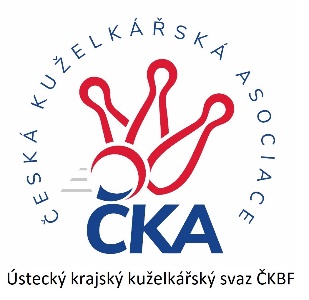       Z P R A V O D A J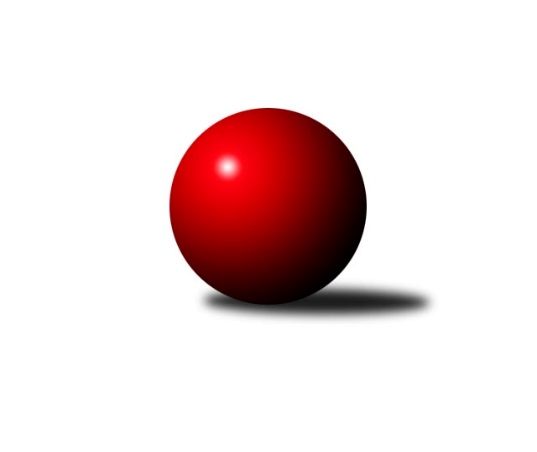 Č.10Ročník 2021/2022	4.12.2021Nejlepšího výkonu v tomto kole: 1628 dosáhlo družstvo: TJ Sokol Údlice BOkresní přebor - skupina A 2021/2022Výsledky 10. kolaSouhrnný přehled výsledků:TJ KK Louny B	- TJ Lokomotiva Žatec B	5:1	1600:1528	5.0:3.0	3.12.TJ Sokol Duchcov C	- Sokol Spořice B	2:4	1570:1590	4.0:4.0	3.12.TJ Slovan Vejprty	- TJ Sokol Údlice B	1:5	1545:1628	2.0:6.0	4.12.TJ Sokol Údlice C	- SKK Bílina B	1:5	1590:1606	3.0:5.0	4.12.Sokol Spořice C	- KK Hvězda Trnovany	1:5	1469:1530	3.5:4.5	4.12.Tabulka družstev:	1.	TJ Sokol Údlice B	9	7	0	2	38.0 : 16.0 	49.0 : 23.0 	 1608	14	2.	TJ Elektrárny Kadaň C	9	7	0	2	36.5 : 17.5 	39.5 : 32.5 	 1611	14	3.	TJ Sokol Duchcov C	9	6	0	3	35.5 : 18.5 	45.0 : 27.0 	 1591	12	4.	KK Hvězda Trnovany	9	6	0	3	35.0 : 19.0 	39.0 : 33.0 	 1623	12	5.	TJ Slovan Vejprty	9	6	0	3	29.5 : 24.5 	32.0 : 40.0 	 1543	12	6.	TJ Sokol Údlice C	10	6	0	4	32.5 : 27.5 	47.0 : 33.0 	 1597	12	7.	Sokol Spořice B	9	5	0	4	30.0 : 24.0 	38.0 : 34.0 	 1605	10	8.	SKK Bílina B	9	3	1	5	24.5 : 29.5 	37.0 : 35.0 	 1580	7	9.	TJ KK Louny B	9	2	1	6	20.0 : 34.0 	27.0 : 45.0 	 1543	5	10.	TJ Lokomotiva Žatec B	9	1	0	8	9.0 : 45.0 	22.0 : 50.0 	 1444	2	11.	Sokol Spořice C	9	0	0	9	9.5 : 44.5 	24.5 : 47.5 	 1422	0Podrobné výsledky kola:	 TJ KK Louny B	1600	5:1	1528	TJ Lokomotiva Žatec B	Jana Salačová	 	 164 	 193 		357 	 1:1 	 332 	 	165 	 167		Veronika Rajtmajerová	František Pfeifer	 	 219 	 219 		438 	 1:1 	 445 	 	215 	 230		Jan Čermák	Tomáš Kesner	 	 194 	 196 		390 	 2:0 	 338 	 	180 	 158		Pavla Vacinková	Miroslav Sodomka	 	 207 	 208 		415 	 1:1 	 413 	 	193 	 220		Pavel Vacinekrozhodčí: Miroslav SodomkaNejlepší výkon utkání: 445 - Jan Čermák	 TJ Sokol Duchcov C	1570	2:4	1590	Sokol Spořice B	Josef Otta st.	 	 194 	 195 		389 	 0:2 	 437 	 	240 	 197		Milan Černý	Roman Exner	 	 220 	 179 		399 	 1:1 	 374 	 	190 	 184		Gustav Marenčák	Miroslava Zemánková	 	 162 	 193 		355 	 1:1 	 417 	 	227 	 190		Jitka Jindrová	Jiří Müller	 	 225 	 202 		427 	 2:0 	 362 	 	188 	 174		Milan Mestekrozhodčí: Jan EndrštNejlepší výkon utkání: 437 - Milan Černý	 TJ Slovan Vejprty	1545	1:5	1628	TJ Sokol Údlice B	Johan Hablawetz	 	 181 	 187 		368 	 0:2 	 412 	 	219 	 193		Jindřich Šebelík	Bohuslav Hoffman	 	 153 	 188 		341 	 0:2 	 420 	 	206 	 214		Jaroslav Hodinář	Josef Malár	 	 178 	 180 		358 	 0:2 	 377 	 	195 	 182		Václav Šulc	Josef Hudec	 	 230 	 248 		478 	 2:0 	 419 	 	212 	 207		Michal Šlajchrtrozhodčí: Arnošt WerschallNejlepší výkon utkání: 478 - Josef Hudec	 TJ Sokol Údlice C	1590	1:5	1606	SKK Bílina B	Blažej Kašný	 	 209 	 216 		425 	 1:1 	 430 	 	218 	 212		Rudolf Podhola	Jaroslava Paganiková	 	 187 	 210 		397 	 1:1 	 387 	 	189 	 198		Roman Moucha	Karel Nudčenko	 	 180 	 197 		377 	 0:2 	 390 	 	182 	 208		Veronika Šílová	Jiří Suchánek	 	 214 	 177 		391 	 1:1 	 399 	 	190 	 209		Jana Černíkovározhodčí: Karel NudčenkoNejlepší výkon utkání: 430 - Rudolf Podhola	 Sokol Spořice C	1469	1:5	1530	KK Hvězda Trnovany	Jana Černá	 	 204 	 185 		389 	 1.5:0.5 	 386 	 	201 	 185		Petr Petřík	Milada Pšeničková	 	 163 	 170 		333 	 1:1 	 360 	 	191 	 169		Ondřej Koblih	Boleslava Slunéčková	 	 179 	 203 		382 	 0:2 	 402 	 	197 	 205		Vladislav Jedlička	Jiřina Kařízková	 	 170 	 195 		365 	 1:1 	 382 	 	192 	 190		Martin Dolejšírozhodčí:  Vedoucí družstevNejlepší výkon utkání: 402 - Vladislav JedličkaPořadí jednotlivců:	jméno hráče	družstvo	celkem	plné	dorážka	chyby	poměr kuž.	Maximum	1.	Martin Bergerhof 	KK Hvězda Trnovany	438.56	297.6	141.0	3.3	4/5	(472)	2.	Jiří Müller 	TJ Sokol Duchcov C	438.15	298.8	139.4	5.8	4/5	(486)	3.	Blažej Kašný 	TJ Sokol Údlice C	437.81	297.7	140.1	6.3	3/3	(490)	4.	Jaroslav Seifert 	TJ Elektrárny Kadaň C	425.19	296.3	128.9	8.1	6/6	(464)	5.	Rudolf Podhola 	SKK Bílina B	422.03	291.9	130.2	6.3	6/6	(467)	6.	Jitka Jindrová 	Sokol Spořice B	420.00	295.4	124.6	5.8	4/4	(453)	7.	Jindřich Šebelík 	TJ Sokol Údlice B	415.00	290.2	124.8	8.6	5/7	(425)	8.	Roman Moucha 	SKK Bílina B	413.81	289.4	124.4	7.0	6/6	(466)	9.	Josef Hudec 	TJ Slovan Vejprty	412.15	289.9	122.3	6.1	5/5	(478)	10.	Michal Šlajchrt 	TJ Sokol Údlice B	408.72	287.7	121.1	8.3	6/7	(433)	11.	Jaroslav Hodinář 	TJ Sokol Údlice B	406.48	285.0	121.4	10.3	7/7	(430)	12.	Jaroslava Paganiková 	TJ Sokol Údlice C	405.90	284.6	121.3	8.1	2/3	(450)	13.	Milan Černý 	Sokol Spořice B	405.22	287.7	117.5	9.8	3/4	(437)	14.	Petr Petřík 	KK Hvězda Trnovany	404.90	284.5	120.4	8.7	4/5	(428)	15.	Vladislav Jedlička 	KK Hvězda Trnovany	403.32	276.4	126.9	8.0	5/5	(450)	16.	Josef Otta  st.	TJ Sokol Duchcov C	401.76	273.4	128.4	7.6	5/5	(455)	17.	Miroslav Kesner 	TJ KK Louny B	401.44	289.4	112.0	13.4	3/4	(426)	18.	Lada Strnadová 	TJ Elektrárny Kadaň C	401.19	279.4	121.8	6.2	6/6	(443)	19.	Petr Vokálek 	Sokol Spořice B	400.94	289.1	111.9	11.4	3/4	(445)	20.	Miroslav Lazarčik 	Sokol Spořice B	399.00	274.2	124.8	9.0	3/4	(417)	21.	Milan Daniš 	TJ Sokol Údlice C	397.92	277.6	120.3	11.6	3/3	(447)	22.	Jan Čermák 	TJ Lokomotiva Žatec B	396.60	283.8	112.9	8.8	5/5	(452)	23.	Miroslav Sodomka 	TJ KK Louny B	392.44	285.5	106.9	11.1	4/4	(445)	24.	Jan Zach 	TJ Elektrárny Kadaň C	392.17	275.5	116.7	10.7	6/6	(436)	25.	Pavel Nocar  ml.	TJ Elektrárny Kadaň C	392.06	287.4	104.7	8.6	6/6	(432)	26.	Pavel Vacinek 	TJ Lokomotiva Žatec B	388.47	275.5	113.0	10.9	5/5	(416)	27.	Ondřej Koblih 	KK Hvězda Trnovany	388.00	270.0	118.0	11.5	4/5	(440)	28.	Milan Mestek 	Sokol Spořice B	388.00	282.3	105.7	14.5	4/4	(481)	29.	Václav Šulc 	TJ Sokol Údlice B	386.00	274.2	111.8	11.4	5/7	(436)	30.	Veronika Šílová 	SKK Bílina B	383.50	266.9	116.6	12.8	4/6	(405)	31.	Michal Láska 	TJ Sokol Duchcov C	383.50	284.8	98.7	15.2	5/5	(431)	32.	Bohuslav Hoffman 	TJ Slovan Vejprty	381.15	267.7	113.5	12.8	4/5	(421)	33.	Karel Nudčenko 	TJ Sokol Údlice C	380.17	266.8	113.4	12.5	3/3	(401)	34.	Michal Janči 	TJ Sokol Údlice C	379.75	259.3	120.5	11.0	2/3	(394)	35.	Tomáš Kesner 	TJ KK Louny B	379.50	275.0	104.5	12.8	4/4	(418)	36.	Jana Černíková 	SKK Bílina B	378.00	279.5	98.5	12.8	6/6	(411)	37.	Gustav Marenčák 	Sokol Spořice B	376.67	276.1	100.6	13.1	4/4	(414)	38.	Miroslava Zemánková 	TJ Sokol Duchcov C	375.25	275.7	99.6	12.8	4/5	(419)	39.	Josef Malár 	TJ Slovan Vejprty	373.90	265.7	108.3	11.8	4/5	(412)	40.	Milan Lanzendörfer 	TJ Slovan Vejprty	372.50	275.0	97.5	12.0	4/5	(411)	41.	Jiřina Kařízková 	Sokol Spořice C	362.46	267.3	95.1	6.7	4/4	(400)	42.	Jana Černá 	Sokol Spořice C	360.17	266.8	93.4	16.5	4/4	(390)	43.	Barbora Salajková Němečková 	SKK Bílina B	359.38	268.5	90.9	16.1	4/6	(385)	44.	Boleslava Slunéčková 	Sokol Spořice C	356.88	255.6	101.3	13.0	4/4	(382)	45.	Pavla Vacinková 	TJ Lokomotiva Žatec B	351.50	257.5	94.0	14.3	5/5	(388)	46.	Milada Pšeničková 	Sokol Spořice C	342.08	250.0	92.1	16.6	4/4	(372)	47.	Veronika Rajtmajerová 	TJ Lokomotiva Žatec B	329.00	246.7	82.3	18.5	4/5	(385)		František Pfeifer 	TJ KK Louny B	438.80	310.2	128.6	9.6	1/4	(458)		Miroslav Šaněk 	SKK Bílina B	429.00	285.0	144.0	10.0	1/6	(429)		Václav Valenta  st.	TJ KK Louny B	419.88	290.8	129.1	9.8	2/4	(494)		Martin Dolejší 	KK Hvězda Trnovany	415.00	295.5	119.5	7.5	2/5	(448)		Miroslav Farkaš 	TJ Slovan Vejprty	406.50	288.5	118.0	14.5	2/5	(411)		Miroslav Náhlovský 	KK Hvězda Trnovany	405.00	299.0	106.0	8.0	1/5	(405)		Antonín Šulc 	TJ Sokol Údlice B	403.50	279.5	124.0	6.5	1/7	(406)		Eduard Houdek 	TJ Sokol Údlice B	402.25	285.3	117.0	9.8	4/7	(442)		Štěpán Kandl 	KK Hvězda Trnovany	399.75	283.5	116.3	8.3	2/5	(417)		Roman Exner 	TJ Sokol Duchcov C	392.13	284.1	108.1	10.5	3/5	(403)		Jaroslav Novák 	TJ Sokol Údlice B	381.00	282.5	98.5	13.0	2/7	(381)		Arnošt Werschall 	TJ Slovan Vejprty	380.00	280.0	100.0	7.0	1/5	(380)		Johan Hablawetz 	TJ Slovan Vejprty	373.83	270.7	103.2	9.8	2/5	(393)		Jana Salačová 	TJ KK Louny B	370.67	271.7	99.0	14.5	1/4	(403)		Jiří Suchánek 	TJ Sokol Údlice C	360.80	257.4	103.4	13.0	1/3	(391)		Milan Bašta 	TJ KK Louny B	351.50	252.5	99.0	13.5	2/4	(358)		Miroslav Vízek 	TJ Lokomotiva Žatec B	336.50	239.5	97.0	13.0	2/5	(344)		Petr Teinzer 	TJ Lokomotiva Žatec B	328.00	242.3	85.7	16.7	1/5	(347)		Radek Mihal 	TJ Sokol Údlice C	314.33	239.3	75.0	23.3	1/3	(343)		Adam Jelínek 	TJ Lokomotiva Žatec B	266.00	203.0	63.0	30.0	1/5	(266)Sportovně technické informace:Starty náhradníků:registrační číslo	jméno a příjmení 	datum startu 	družstvo	číslo startu
Hráči dopsaní na soupisku:registrační číslo	jméno a příjmení 	datum startu 	družstvo	Program dalšího kola:11. kolo10.12.2021	pá	17:00	Sokol Spořice B - TJ Slovan Vejprty	10.12.2021	pá	18:00	KK Hvězda Trnovany - TJ Sokol Duchcov C				-- volný los -- - TJ Sokol Údlice C	11.12.2021	so	14:30	TJ Sokol Údlice B - TJ KK Louny B	Nejlepší šestka kola - absolutněNejlepší šestka kola - absolutněNejlepší šestka kola - absolutněNejlepší šestka kola - absolutněNejlepší šestka kola - dle průměru kuželenNejlepší šestka kola - dle průměru kuželenNejlepší šestka kola - dle průměru kuželenNejlepší šestka kola - dle průměru kuželenNejlepší šestka kola - dle průměru kuželenPočetJménoNázev týmuVýkonPočetJménoNázev týmuPrůměr (%)Výkon2xJosef HudecVejprty4783xJosef HudecVejprty122.524782xJan ČermákŽatec B4452xVladislav JedličkaTrnovany109.244024xFrantišek PfeiferKK Louny B4383xRudolf PodholaBílina B108.324302xMilan ČernýSpořice B4371xJaroslav HodinářÚdlice B107.654203xRudolf PodholaBílina B4303xMichal ŠlajchrtÚdlice B107.44195xJiří MüllerDuchcov C4277xBlažej KašnýÚdlice C107.06425